INDICAÇÃO Nº 1613/2021Sr. Presidente:O vereador Aldemar Veiga Junior - DEM solicita que seja encaminhado a Exma. Sra. Prefeita Municipal Lucimara Godoy Vilas Boas - PSD a seguinte indicação:Realização de pintura da faixa de pedestres localizada defronte ao Colégio Objetivo à Alameda Maria Tereza, 4380, Bairro Dois Córregos.	JUSTIFICATIVA:	Estudantes e pedestres que transitam pelo local solicitam a execução dos serviços com o objetivo de proporcionar maior segurança e evitar eventuais acidentes, conforme foto abaixo: Valinhos, 16 de agosto de 2021.     Aldemar Veiga Junior         Vereador – DEM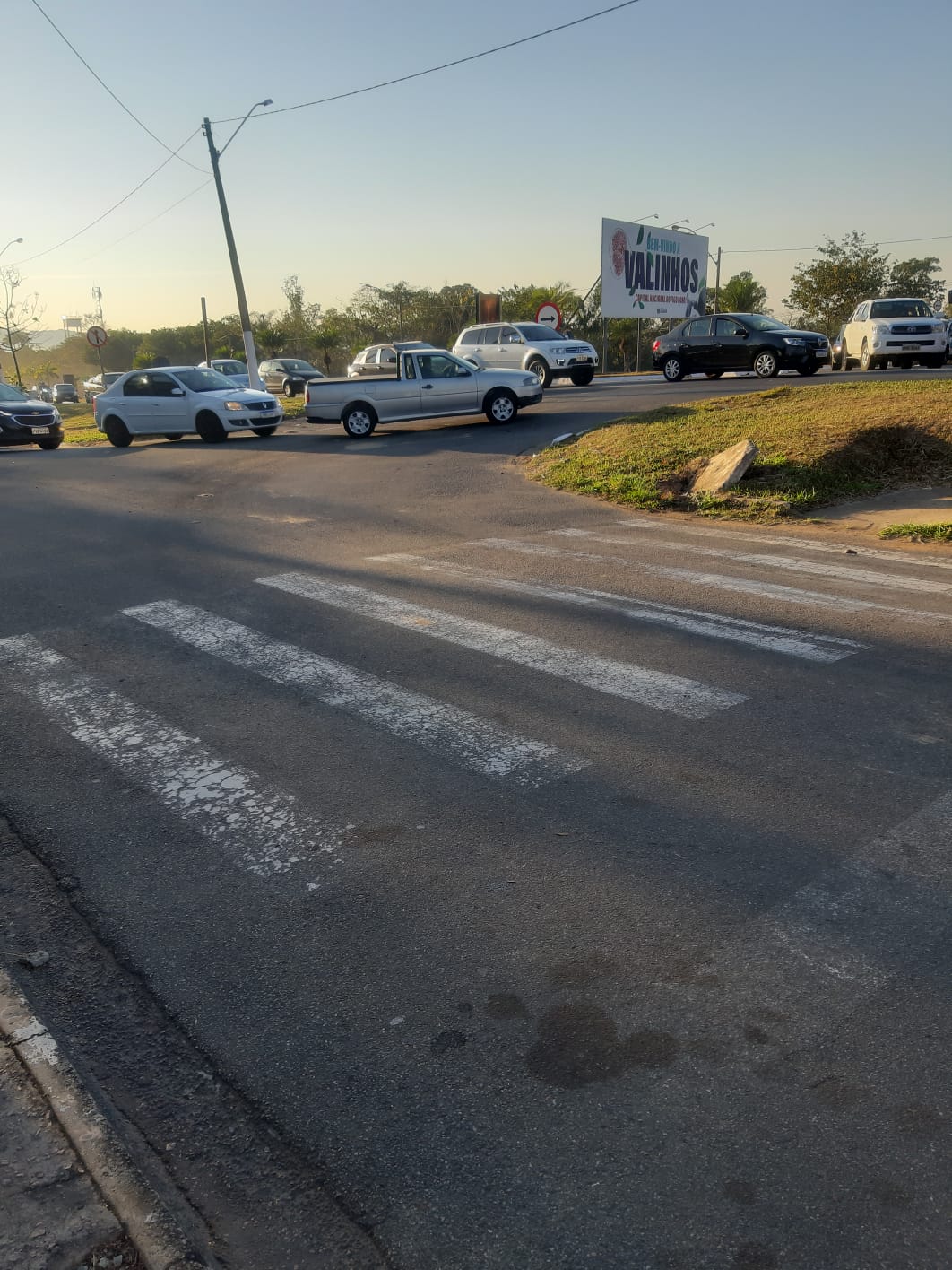 